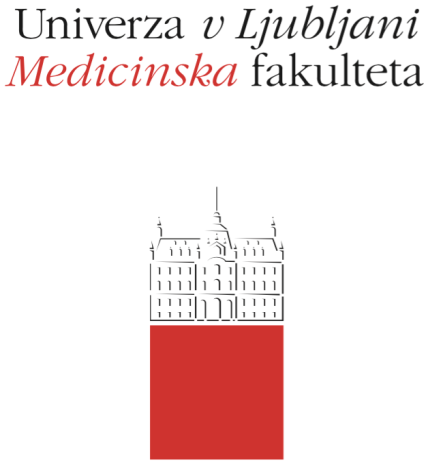 (Avtor)(Naslov disertacije):Imenovanje mentorja na seji senata UL dne Imenovanje somentorja na seji senata UL dne Komisija za oceno imenovana na seji senata UL MF dne Komisija za zagovor imenovana na seji senata UL MF dne Datum zagovora: Mentor: Somentor: Predsednik komisije: Član: Član: 